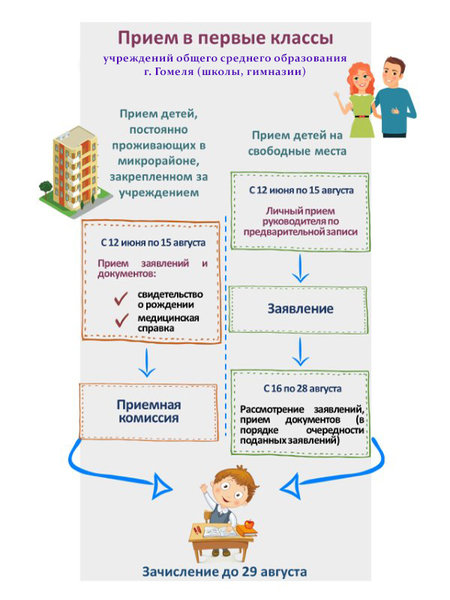 ОБ ОРГАНИЗАЦИИ ПРИЁМА В ПЕРВЫЙ КЛАСС В соответствии с Положением о порядке организации учета детей, подлежащих обучению на уровне общего среднего образования (постановление Совета Министров Республики Беларусь от 08.11.2006г. №1493) принято решение администрации Новобелицкого района г.Гомеля от 22.05.2020 №780  «Об организации учета детей, подлежащих обучению на уровне общего среднего образования и закреплении микрорайонов за государственными учреждениями образования Новобелицкого района г.Гомеля, обеспечивающими получение общего среднего образования», согласно которому за ГУО «Гомельская Ирининская гимназия» закреплена определённая территория (микрорайон):улица Пионерская 1,4,6,7,8,9, 15, 33-73;улица Ильича 85, 87,89,91,93, 95, 102,106 ул. Ленинградская 1.Прием в I классы государственного учреждения образования «Гомельская Ирининская гимназия» осуществляется в соответствии с подпунктами 1, 2 статьи 159 Кодекса Республики Беларусь об образовании: «В І класс принимаются лица, которым на 1 сентября соответствующего учебного года исполняется шесть и более лет. По желанию одного из законных представителей ребенка допускается прием в І класс лица, которому шесть лет исполнится в период с 1 по 30 сентября соответствующего учебного года».В первую очередь в І классы учреждения образования принимаются  дети, относящиеся к микрорайону, закрепленному за гимназией. ПОРЯДОК ПРИЁМА ДОКУМЕНТОВ ДЕТЕЙ, ОТНОСЯЩИХСЯ К МИКРОРАЙОНУ ГИМНАЗИИПрием ДОКУМЕНТОВ, установленных ст.159  и с.270 Кодекса Республики Беларусь об образовании,  от законных представителей  детей, зарегистрированных на территории микрорайона, осуществляется в период  с 12 июня по 15  августа 2021Перечень документов:Заявление (заполняется в гимназии)Ксерокопия свидетельства о рождении Медицинская справка о состоянии здоровья для поступления в учреждение образованияПаспорт одного из законных представителейК документам прилагаются:Фото ребенка -2шт (3х4). Документы предоставляются в файле.ПОРЯДОК ПРИЁМА ДОКУМЕНТОВ ДЕТЕЙ, ПРОЖИВАЮЩИХ В ИНЫХ МИКРОРАЙОНАХЗАЯВЛЕНИЯ от законных представителей детей, проживающих в иных микрорайонах, принимаются ДИРЕКТОРОМ гимназии в период с 12 июня по 15  августа 2021 года во время ПРИЁМА ГРАЖДАН. 12 июня с 8.00 до 13.00 с 15.00 до 20.00(по предварительной записи на приём к руководителю учреждения);Предварительная запись будет осуществляться с 12 мая с 11.00  до дня приема по тел. 35-80-01Далее по средам  согласно графику  приема граждан (кабинет директора)День приема граждан директором гимназии с 09.06.2021 перенесен на 12.06.2021Прием ДОКУМЕНТОВ от законных представителей детей для зачисления в I класс НА СВОБОДНЫЕ МЕСТА осуществляется в период с 15 по 28 августа 2021 года в ПОРЯДКЕ ОЧЕРЕДНОСТИ ПОДАЧИ ЗАЯВЛЕНИЙ.Ответственный за организацию и осуществление контроля  за ходом приема документов – Корнюшко Галина Владимировна, заместитель директора по учебной работеСписок принадлежностей для первоклассника2 тетради в крупную клетку (в обложках)2 тетради в косую линейку (в обложках)Ручки шариковые (простые, удобные)Простые карандаши средней мягкостиЛинейка – 12-20 смТочилка, ластикКлеящий карандашНожницы с тупыми концами (должны резать, а не «рвать» бумагу и картон)Акварельные краски (минимум 8 цветов, яркие), гуашьФломастеры, цветные карандаши (не менее 12 цветов)Блок для рисования  – 2 шт.Кисти для рисования – 3 шт., тонкая, средняя, широкаяЦветная бумага – формат А4Картон цветной – формат А4Баночка – «непроливайка» 2-х камерная для воды на урок изобразительного искусстваТуалетная бумага – 2 рулонаБумажные полотенца – 2 рулонаСалфетки – 2 упаковкиСпортивный костюм, футболка (белая), спортивная обувьБЛОК  бумаги формата А4 хорошего качества для принтераПластилин, дощечка для лепки, стекиВсе принадлежности необходимо подписать. Для этого ручкой (или на компьютере) подписывается (или набирается) имя и фамилия ребёнка и на каждый предмет наклеивается скотчем.         Тетради подписываются карандашом.Комплект одежды делового стиля (возможные варианты):для мальчиков - пиджак, жилет, брюки, рубашки с короткими и длинными рукавами, галстук;для девочек - пиджак, жилет, юбка, брюки, блузки с короткими и длинными рукавами, сарафан.ГРАФИК работы приемной комиссии по приему документов в первый класс от родителей (законных представителей) детей, проживающих (зарегистрированных по месту жительства) в закрепленном микрорайоне ГУО  «Гомельская Ирининская гимназия»:улица Пионерская 1,4,6,7,8,9,15; улица Ленинградская 1; улица Ильича 85,87,89, 91,93,95, 102,106; улица Пионерская №33-75 (частный сектор)Заместитель директора по учебной работе                        Г.В.КорнюшкоГРАФИК  приема гражданпо приему заявлений в первый класс от родителей (законных представителей) детей,  проживающих ( зарегистрированных по месту жительства)в незакрепленных   	за ГУО  «Гомельская Ирининская гимназия»микрорайонах, районах г.ГомеляЗаместитель директора по учебной работе                        Г.В.КорнюшкоГРАФИК   приема документов в первый класс от родителей (законных представителей) детей,  проживающих ( зарегистрированных по месту жительства) в незакрепленных   	за ГУО  «Гомельская Ирининская гимназия»микрорайонах, районах г.Гомеля с 15.08.2021 по 28.08.2021Заместитель директора по учебной работе                        Г.В.Корнюшко№Дата День неделиВремя Ответственное лицо 1.12.06Суббота8.00-13.0015.00-20.00Кабинет 1-3     Корнюшко Г.В.Косточко Т.В.Леонькова Т.В.2.14.0621.0628.06Понедельник 10.00-13.0015.00-20.00Кабинет 1-3  Корнюшко Г.В.Осипенко Н.М.3.15.0622.0629.06Вторник 8.00-13.0015.00-20.00Кабинет 1-3 Корнюшко Г.В.Лещева Л.П.4.16.0623.06Среда8.00-13.0015.00-20.00Кабинет 1-3 Корнюшко Г.В.Косточко Т.В.5.17.0624.06Четверг8.00-13.0015.00-20.00Кабинет 1-3 Корнюшко Г.В.Леонькова Т.В.6.18.0625.06Пятница 8.00-13.0015.00-20.00Кабинет 1-3 Корнюшко Г.В.Осипенко Н.М.7.19.0626.06Суббота8.00-13.00Кабинет 1-3 Корнюшко Г.В.Лещева Л.П.1.с 30.06.2021 по 15.08.2021Понедельник ВторникСредаЧетвергПятница8.30-13.0013.30-17.00Немченя О.И(К.2-19)№Дата День неделиВремя Ответственное лицо Кабинет 1.12.06Суббота8.00-13.0015.00-20.00Набока Ю.Н.К.2-192.16.0607.0721.0704.08Среда  14.00-20.00Набока Ю.Н.К.2-193.23.0630.0614.0728.0711.08Среда 8.00-13.00Набока Ю.Н.К.2-19№Дата День неделиВремя Ответственное лицо Кабинет1.16.0823.08Понедельник 8.30-13.0015.00-16.30Немченя О.И К.2-192.17.0824.08Вторник 8.30-13.0015.00-16.30Немченя О.ИК.2-193.18.0825.08Среда 8.00-13.00 15.00-20.00Немченя О.ИНабока Ю.Н.К.2-194.19.0826.08Четверг8.30-13.0015.00-16.30Немченя О.ИК.2-195.20.0827.08Пятница8.30-13.0015.00-16.30Немченя О.И К.2-19